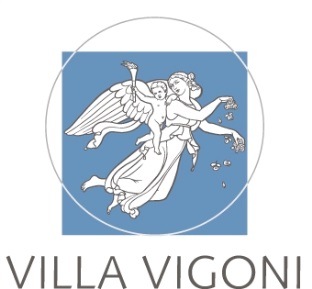 Centro Italo-Tedesco per l'Eccellenza EuropeaDeutsch-Italienisches Zentrum für Europäische ExzellenzDeutsch-Italienische Zusammenarbeit in den Geistes- und Sozialwissenschaften 2018Grenzen und Grenzüberschreitungen der Kultur: Hölderlin und EuropaConfini e sconfinamenti della cultura: Hölderlin e l’EuropaVilla Vigoni, Loveno di Menaggio (Como)28. Mai 2018  - 1. Juni 2018(veranstaltet von Markus Ophälders, Verona, Albert Meier, Kiel, Elena Polledri, Udine)ProgrammSektion 1: Identität, Kulturnation und Kulturtransfer Moderation: Markus Ophälders (Verona)9.30 Albert Meier (Kiel), «Kulturnation»: Begriffslogische Überlegungen10.00h Diskussion10.15 Moritz Strohschneider (München),  «Zwischen Tag und Nacht» - Die mythische Begründung der deutschen Kulturnation10.45 Diskussion 11.00 Pause11.15 Giacomo Croci (Berlin), Modelle der Identität. Selbstbewusstsein und Individuum bei Hölderlin und Schelling11.45 Diskussion12.00 Jörg Robert (Tübingen), «dem Kaukasos zu» – Migration und Kulturtransfer in derHymne «Die Wanderung»12.30 Diskussion13.00 MittagessenSektion 2 Heimat und VaterlandModeration: Elena Polledri (Udine)14.30 Markus Ophälders (Verona), Heimat – eine Musik aus der Fremde15.00 Diskussion15.15 Sina Röpke (Kiel), Der Begriff des «Vaterlandes» bei Hölderlin15.45 Diskussion16.00 Pause16.30 Dorothea Müller, Maike Schmidt (Kiel), Hölderlins Ode «Gesang des Deutschen» Rezeption und Deutung und ihr Europabezug17.30 Diskussion17.45 Führung durch die Villa Vigoni19.30 Abendessen21.00 KonzertMittwoch 30.5.2018 8.00/9.00 FrühstückSektion 3, Europa ohne GrenzenModeration: Albert Meier (Kiel) 9.30 Elena Polledri (Udine), Hölderlins Kosmopolitismus10.00 Diskussion10.15  Mario Farina (Firenze), Hölderlin, Hegel, Schelling: die Revolution und das Europabild am Vorabend des deutschen Idealismus10.45 Diskussion11.00 Pause11.15 Astrid Dröse (Tübingen), Hölderlins Hyperion-Fragment und die europäische Journalpoetik der Thalia11.45 Diskussion12.00 Erik Schilling (München), Grenzen und Grenzüberschreitungen der Freundschaft. Hölderlins Ode «An Eduard»12.30 Diskussion13.00 MittagessenSektion 4, ÜbersetzenModeration: Markus Ophälders (Verona)14.30 Florian Telsnig (München), Die Übersetzbarkeit der fremden Stimme. Über Hölderlins Politik der Fremderfahrung15.00 Diskussion15.15 Lorenzo Pizzichemi (Napoli), Hölderlin Übersetzer. «Entfremdung» und Aphasie in Hölderlins Pindar- und Sophokles-Übertragungen aus dem Griechischen 15.45 Diskussion16.00 Pause16.30 Pier Alberto Porceddu Cilione (Verona), «Kolonie liebt der Geist…»: Hölderlin zwischen Geophilosophie und Übersetzungstheorie17.00 Diskussion17.15 Nicolò Pietro Cangini (Verona), Überleben in Übersetzungen18.00 Diskussion19.30 AbendessenDonnerstag, 31. Mai8.00/9.00 FrühstückSektion 5, Rezeption Moderation: Jörg Robert (Tübingen)9.30 Marta Vero (Pisa), «Außerhalb des Bergwalds der Sprache»: die Aufgabe  des Übersetzers bei Hölderlin und Benjamin10.00 Diskussion10.15 Simon Hansen (Kiel), «Aber das eigene muß so gut gelernt sein, wie das Fremde». Peter Szondi und Martin Heidegger lesen Hölderlins ersten Brief an Böhlendorff10.45 Diskussion11:00 Pause11:15 Antonio Roselli (Paderborn), «Geistiger Weg Europas»: Karl Kerényis Hölderlin-Lektüren11.45 Diskussion12.00 Nicola Patruno (Verona/Frankfurt a.M.), Adorno: Hölderlin und das Nichtidentische der Poesie12.30 Diskussion13.00 Mittagessen14.30 Close-Reading-Workshop: Hölderlins Texte lesenLeitung: Markus Ophälders, Albert Meier, Elena Polledri, Jörg Robert16.00: Abschlussdiskussion19.30 AbendessenFreitag 01.06.20178.00/9.00 Frühstück, anschließend AbfahrtMontag 28.5.2018Anreise19.00 Aperitif und gemeinsames AbendessenDienstag 29.5.2017 8.00/9.00 Frühstück9.00 Eröffnung der Tagung und BegrüßungCaterina Sala Vitale, Wissenschaftliche Referentin der Villa VigoniMarkus Ophälders (Verona), Albert Meier (Kiel), Elena Polledri (Udine) Einführung: Friedrich Hölderlin: Grenze, Heimat, Europa, Welt